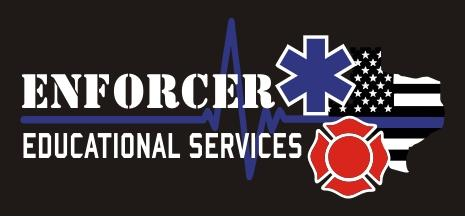 STUDENT PAYMENT AGREEMENT       Date: ______________For the purpose of payment for tuition of the Emergency Medical Technician Course provided by Enforcer Educational Services, the undersigned _________________ (the "Student"), at ___________________________________________________ _________________, promises to pay to the order of Enforcer Educational Services LLC (the "Program"), at 424 Hwy 75 S, Fairfield, Texas 75840 (or at such other place as the Lender may designate in writing), the sum of $1,375.00 with no interest. I. TERMS OF REPAYMENTA. Terms of PaymentsAfter the initial tuition deposit of $343.75 that is due by January 7, 2020. The unpaid balance shall be payable in installments as shown below, beginning on February 11, 2020, and ending, April 7, 2020 (the “Due Date”) at which time the remaining unpaid balance of the tuition shall be due in full.Payment Schedule is as follows:Due By Jan. 7, 2020		$343.75 Deposit	  Feb. 11, 2020	$343.75	  Mar 10, 2020	$343.75	  Apr 7, 2020		$343.75	  Total:		$1375.00B. Late FeeThe Student promises to pay a late charge of $45.00 for each installment that remains unpaid after 5pm on its Due Date, and alternate payment method will be charged, there will also be a fee accessed for any return check. This late charge shall be paid as liquidated damages in lieu of actual damages, and not as a penalty. Payment of such late charge shall, under no circumstances, be construed to cure any default arising from or relating to such late payment.C. Acceleration of DebtIf any payment obligation under this Note is not paid when due, the remaining unpaid principal balance and any accrued interest shall become due immediately at the option of the Lender.II. PREPAYMENTThe Student reserves the right to prepay this Note (in whole or in part) prior to the Due Date with no prepayment penalty.III. COLLECTION COSTSIf any payment obligation under this Note is not paid when due, the Student promises to pay all costs of collection, including reasonable attorney fees, whether or not a lawsuit is commenced as part of the collection process.IV. DEFAULTIf any of the following events of default occur, this Note and any other obligations of the Student to the Program, shall become due immediately, without demand or notice:1) the failure of the Student to pay the principal and any accrued interest when due;2) the liquidation, dissolution, incompetency or death of the Student 3) the filing of bankruptcy proceedings involving the Student as a debtor;4) the application for the appointment of a receiver for the Student;5) the making of a general assignment for the benefit of the students creditors;6) the insolvency of the Student;7) a misrepresentation by the Student to the Lender for the purpose of obtaining or extending credit; or8) the sale of a material portion of the business or assets of the Student.V. SEVERABILITY OF PROVISIONSIf any one or more of the provisions of this Note are determined to be unenforceable, in whole or in part, for any reason, the remaining provisions shall remain fully operative.VI. MISCELLANEOUSAll payments of principal and interest on this Note shall be paid in the legal currency of the United States. The Student waives presentment for payment, protest, and notice of protest and demand of this Note.No delay in enforcing any right of the Lender under this Note, or assignment by Lender of this Note, or failure to accelerate the debt evidenced hereby by reason of default in the payment of a monthly installment or the acceptance of a past-due installment shall be construed as a waiver of the right of Lender to thereafter insist upon strict compliance with the terms of this Note without notice being given to Student. All rights of the Lender under this Note are cumulative and may be exercised concurrently or consecutively at the Lender's option.This note may not be amended without the written approval of the holder.Student understands that any non-payment of tuition and fees to Enforcer Educational Services will result in the student to be dropped from the course and any payments that have already been made will be non-refundable.VII. GOVERNING LAWThis Note shall be construed in accordance with the laws of the State of Texas.VIII. PAYMENT AUTHORIZATIONBy signing below, I authorize Enforcer Educational Services to withdraw funds from my account according to the agreed upon payment schedule. All requested information below is required. Upon approval we will automatically bill your credit card for the amount indicated and your total charges will appear on your monthly credit card statement. You may cancel the automatic billing authorization at any time by contacting us.Student InformationContact Name: ___________________________________________________Email Address: ___________________________________________________Phone Number: ___________________________________Payment Schedule:Due by Jan 7, 2020:		$343.75 deposit	 Feb 11, 2020:		$343.75	 Mar 10, 2020:	$343.75	 Apr 7, 2020:		$343.75	Total:			$1375.00Credit Card Information:	Card Type:MastercardVisaDiscoverAMEXOther _______________Cardholder Name: ____________________________________Billing Address: _______________________________________		    ________________________________________Card Number: ______________________________Expires: ___________/_____________Security Code: __________Notify me via email when my credit card is charged. (Please make sure email is correct.)Card Holder Signature						DateVIII. SIGNATURESThis Note shall be signed by Student and Kasey Allen, Owner, on behalf of Enforcer Educational Services LLC.[SIGNATURE PAGE FOLLOWS]IN WITNESS WHEREOF, this Agreement has been executed and delivered in the manner prescribed by law as of the date first written above.Signed this date: ______________________Student: ____________________________________By: _____________________________________________________________________Program:Enforcer Educational Services LLCBy: ____________________________________________________Kasey Allen, OwnerStudent to CompleteNotary: ____________________________________Date: __________________Enforcer Educational Services to CompleteNotary: ______________________________Date: ______________